ΥΠΕΥΘΥΝΗ ΔΗΛΩΣΗ*(άρθρο 8 Ν. 1599/1986)Η ακρίβεια των στοιχείων που αναφέρονται σε αυτή τη δήλωση μπορεί να ελεγχθεί με βάση το αρχείο άλλων υπηρεσιών
(άρθρο 8 παρ. 4 Ν. 1599/1986).Με ατομική μου ευθύνη και γνωρίζοντας τις κυρώσεις(2) που προβλέπονται από τις διατάξεις της παρ. 6 του άρθρου 22 του Ν. 1599/1986, δηλώνω ότι:1.	Τα στοιχεία που συμπληρώνω στον πίνακα για την απόδειξη της εμπειρίας είναι ακριβή. 2. 	Γνωρίζω ότι, εάν από καταγγελία ή αυτεπάγγελτο έλεγχο ή από οποιονδήποτε έλεγχο των αποδεικτικών στοιχείων προκύψει οποιαδήποτε διαφορά με όσα δηλώνω στην υπεύθυνη δήλωση, τότε θα υποστώ οριστικό αποκλεισμό από τη δυνατότητα υποβολής ηλεκτρονικής αίτησης εγγραφής στους ηλεκτρονικούς καταλόγους επικουρικού προσωπικού και θα έχω τις προβλεπόμενες από τις διατάξεις του Ν. 1599/1986 ποινικές κυρώσεις.ΑΝΑΛΥΤΙΚΟΣ ΠΙΝΑΚΑΣ ΣΤΟΙΧΕΙΩΝ ΑΠΟΔΕΙΞΗΣ ΤΗΣ ΕΜΠΕΙΡΙΑΣ (3)
(Καταγράφεται από τον/την υποψήφιο/α όλη η εμπειρία που επικαλείται στην ηλεκτρονική αίτησή του.)(1)	Αναγράφεται ολογράφως.(2)	«Όποιος εν γνώσει του δηλώνει ψευδή γεγονότα ή αρνείται ή αποκρύπτει τα αληθινά με έγγραφη υπεύθυνη δήλωση του άρθρου 8 τιμωρείται με φυλάκιση τουλάχιστον τριών μηνών. Εάν ο υπαίτιος αυτών των πράξεων σκόπευε να προσπορίσει στον εαυτόν του ή σε άλλον περιουσιακό όφελος βλάπτοντας τρίτον ή σκόπευε να βλάψει άλλον, τιμωρείται με κάθειρξη μέχρι 10 ετών».(3)	Αν ο χώρος του παραπάνω πίνακα δεν επαρκεί, μπορεί να χρησιμοποιηθεί και δεύτερο έντυπο υπεύθυνης δήλωσης.(4)	Συμπληρώνεται κατά περίπτωση με «ΣΟΧ», «ΣΜΕ», «Ιδιωτ.τομέας», «Δημόσιο», «Ελεύθ. Επαγγελματίας», «ΚΟΧ», ανάλογα με τη σχεση με το φορέα απασχόλησης.(5)	Συμπληρώνεται το ΓΕΝΙΚΟ ΣΥΝΟΛΟ ΜΗΝΩΝ ΕΜΠΕΙΡΙΑΣ. Εφόσον στη στήλη (β) προκύπτει εμπειρία, το σύνολο των ημερών απασχόλησης διαιρείται διά του 25 (αν η εμπειρία έχει υπολογιστεί ως αριθμός ημερομισθίων) ή διά του 30 (αν η εμπειρία έχει υπολογιστεί ως χρονικό διάστημα από την ημερομηνία έναρξης έως την ημερομηνία λήξης της απασχόλησης) και το ακέραιο αποτέλεσμα προστίθεται στο σύνολο των μηνών απασχόλησης της στήλης (α).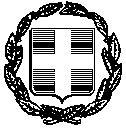 ΠΡΟΣ:ΔΗΜΟ ΘΕΡΜΗΣ ( ΓΙΑ ΣΟΧ 1/2024)ΔΗΜΟ ΘΕΡΜΗΣ ( ΓΙΑ ΣΟΧ 1/2024)ΔΗΜΟ ΘΕΡΜΗΣ ( ΓΙΑ ΣΟΧ 1/2024)ΔΗΜΟ ΘΕΡΜΗΣ ( ΓΙΑ ΣΟΧ 1/2024)ΔΗΜΟ ΘΕΡΜΗΣ ( ΓΙΑ ΣΟΧ 1/2024)ΔΗΜΟ ΘΕΡΜΗΣ ( ΓΙΑ ΣΟΧ 1/2024)ΔΗΜΟ ΘΕΡΜΗΣ ( ΓΙΑ ΣΟΧ 1/2024)ΔΗΜΟ ΘΕΡΜΗΣ ( ΓΙΑ ΣΟΧ 1/2024)ΔΗΜΟ ΘΕΡΜΗΣ ( ΓΙΑ ΣΟΧ 1/2024)ΔΗΜΟ ΘΕΡΜΗΣ ( ΓΙΑ ΣΟΧ 1/2024)ΔΗΜΟ ΘΕΡΜΗΣ ( ΓΙΑ ΣΟΧ 1/2024)ΔΗΜΟ ΘΕΡΜΗΣ ( ΓΙΑ ΣΟΧ 1/2024)ΔΗΜΟ ΘΕΡΜΗΣ ( ΓΙΑ ΣΟΧ 1/2024)ΔΗΜΟ ΘΕΡΜΗΣ ( ΓΙΑ ΣΟΧ 1/2024)Ο – Η Όνομα:Επώνυμο:Επώνυμο:Επώνυμο:Όνομα και Επώνυμο Πατέρα: Όνομα και Επώνυμο Πατέρα: Όνομα και Επώνυμο Πατέρα: Όνομα και Επώνυμο Πατέρα: Όνομα και Επώνυμο Μητέρας:Όνομα και Επώνυμο Μητέρας:Όνομα και Επώνυμο Μητέρας:Όνομα και Επώνυμο Μητέρας:Ημερομηνία Γέννησης(1): Ημερομηνία Γέννησης(1): Ημερομηνία Γέννησης(1): Ημερομηνία Γέννησης(1): Τόπος Γέννησης:Τόπος Γέννησης:Τόπος Γέννησης:Τόπος Γέννησης:Αριθμός Δελτίου Ταυτότητας:Αριθμός Δελτίου Ταυτότητας:Αριθμός Δελτίου Ταυτότητας:Αριθμός Δελτίου Ταυτότητας:Τηλ.:Τηλ.:Τόπος Κατοικίας:Τόπος Κατοικίας:Οδός:Αριθ.:ΤΚ:Αρ. Τηλεομοιοτύπου (Fax):Αρ. Τηλεομοιοτύπου (Fax):Αρ. Τηλεομοιοτύπου (Fax):Δ/νση Ηλεκτρον. Ταχυδρομείου(e- mail):Δ/νση Ηλεκτρον. Ταχυδρομείου(e- mail):α/α(α)(α)(β)(β)Φορέας απασχόλησης – ΕργοδότηςΕργασιακή σχέση(4)Αντικείμενο απασχόλησηςΑντικείμενο απασχόλησηςΑντικείμενο απασχόλησηςΑντικείμενο απασχόλησηςα/αΜήνες απασχόλησηςΜήνες απασχόλησηςΗμέρες απασχόλησηςΗμέρες απασχόλησηςΦορέας απασχόλησης – ΕργοδότηςΕργασιακή σχέση(4)Αντικείμενο απασχόλησηςΑντικείμενο απασχόλησηςΑντικείμενο απασχόλησηςΑντικείμενο απασχόλησης....................................................ΓΕΝΙΚΟ ΣΥΝΟΛΟ ΜΗΝΩΝ ΕΜΠΕΙΡΙΑΣ (5)ΓΕΝΙΚΟ ΣΥΝΟΛΟ ΜΗΝΩΝ ΕΜΠΕΙΡΙΑΣ (5)ΓΕΝΙΚΟ ΣΥΝΟΛΟ ΜΗΝΩΝ ΕΜΠΕΙΡΙΑΣ (5)ΓΕΝΙΚΟ ΣΥΝΟΛΟ ΜΗΝΩΝ ΕΜΠΕΙΡΙΑΣ (5)